ANEXO I DO EDITAL Nº 176/2015Formulário de InscriçãoANEXO II DO EDITAL Nº 176/2015 – PLANO DE TRABALHOANEXO III DO EDITAL Nº 176/2015Declaração do Candidato para Admissão ao Doutorado ou Mestrado em Engenharia e Ciência de AlimentosDECLARAÇÃO E TERMO DE COMPROMISSOEu _________________________________, candidato (a) ao ___________________ em Engenharia e Ciência de Alimentos da Universidade Estadual do Sudoeste da Bahia, Campus de Itapetinga, declaro ter conhecimento de todas as normas previstas no Edital de número ______________, de que o Programa não garante a concessão de bolsas de estudo aos aprovados; de que tenho condições financeiras de me manter durante o período do Curso e arcar com os custos decorrentes de possíveis visitas técnicas e aulas de campo; de que cumprirei todas as exigências do Programa de Pós-Graduação em Engenharia e Ciência de Alimentos, para obtenção do título de Doutor em Engenharia e Ciência de Alimentos, no período máximo de 48 meses ou , para obtenção do título de Mestre em Engenharia e Ciência de Alimentos, no período máximo de 24 meses. Declaro ainda ter ciência de que as disciplinas poderão ser ministradas em datas, horários e locais determinados pelo Colegiado do Programa de Pós-Graduação em Engenharia e Ciência de Alimentos, bem como me comprometo a acatar tais decisões. Em, ____/_____/____AssinaturaCPF:ANEXO IV DO EDITAL Nº  176/2015Formulário de Liberação do EmpregadorANEXO VII DO EDITAL Nº 176/2015INTERPOSIÇÃO DE RECURSO PELO CANDIDATO JUNTO ÀS COMISSÕES DE SELEÇÃO, NÍVEL MESTRADO E DOUTORADO, EM ENGENHARIA E CIÊNCIA DE ALIMENTOS - 2015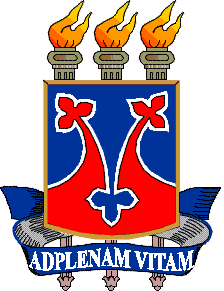 UNIVERSIDADE ESTADUAL DO SUDOESTE DA BAHIAPrograma de Pós-Graduação em Engenharia e Ciência de AlimentosFORMULÁRIO DE INSCRIÇÃOFORMULÁRIO DE INSCRIÇÃONível Pretendido:                  (    ) Mestrado                                      (    ) DoutoradoÁrea de Concentração:         (    ) Engenharia de Alimentos          (    ) Ciência de AlimentosIDENTIFICAÇÃO DO CANDIDATOIDENTIFICAÇÃO DO CANDIDATOIDENTIFICAÇÃO DO CANDIDATOIDENTIFICAÇÃO DO CANDIDATOIDENTIFICAÇÃO DO CANDIDATOIDENTIFICAÇÃO DO CANDIDATOIDENTIFICAÇÃO DO CANDIDATOIDENTIFICAÇÃO DO CANDIDATOIDENTIFICAÇÃO DO CANDIDATOIDENTIFICAÇÃO DO CANDIDATOIDENTIFICAÇÃO DO CANDIDATOIDENTIFICAÇÃO DO CANDIDATOIDENTIFICAÇÃO DO CANDIDATONúmero de Identificação(a ser preenchido pela coordenação do programa)Número de Identificação(a ser preenchido pela coordenação do programa)NOME COMPLETO:NOME COMPLETO:NOME COMPLETO:NOME COMPLETO:NOME COMPLETO:NOME COMPLETO:NOME COMPLETO:NOME COMPLETO:NOME COMPLETO:NOME COMPLETO:NOME COMPLETO:NOME COMPLETO:NOME COMPLETO:NOME COMPLETO:NOME COMPLETO:FILIAÇÃO:FILIAÇÃO:FILIAÇÃO:FILIAÇÃO:FILIAÇÃO:FILIAÇÃO:FILIAÇÃO:FILIAÇÃO:FILIAÇÃO:FILIAÇÃO:FILIAÇÃO:FILIAÇÃO:FILIAÇÃO:FILIAÇÃO:FILIAÇÃO:CPF:CPF:CPF:IDENTIDADE:IDENTIDADE:IDENTIDADE:IDENTIDADE:ÓRGÃO EMISSOR:ÓRGÃO EMISSOR:ÓRGÃO EMISSOR:UF:UF:UF:UF:DATA DE EMISSÃO:DATA DE NASCIMENTO:DATA DE NASCIMENTO:NACIONALIDADE:NACIONALIDADE:NACIONALIDADE:NACIONALIDADE:NACIONALIDADE:VISTO PERMANENTE:(    ) Sim           (    ) NãoVISTO PERMANENTE:(    ) Sim           (    ) NãoVISTO PERMANENTE:(    ) Sim           (    ) NãoSEXO:(     ) Masculino           (     ) FemininoSEXO:(     ) Masculino           (     ) FemininoSEXO:(     ) Masculino           (     ) FemininoSEXO:(     ) Masculino           (     ) FemininoSEXO:(     ) Masculino           (     ) FemininoENDEREÇO RESIDENCIAL (Rua/Av.):ENDEREÇO RESIDENCIAL (Rua/Av.):ENDEREÇO RESIDENCIAL (Rua/Av.):ENDEREÇO RESIDENCIAL (Rua/Av.):ENDEREÇO RESIDENCIAL (Rua/Av.):ENDEREÇO RESIDENCIAL (Rua/Av.):ENDEREÇO RESIDENCIAL (Rua/Av.):ENDEREÇO RESIDENCIAL (Rua/Av.):ENDEREÇO RESIDENCIAL (Rua/Av.):ENDEREÇO RESIDENCIAL (Rua/Av.):ENDEREÇO RESIDENCIAL (Rua/Av.):ENDEREÇO RESIDENCIAL (Rua/Av.):ENDEREÇO RESIDENCIAL (Rua/Av.):ENDEREÇO RESIDENCIAL (Rua/Av.):ENDEREÇO RESIDENCIAL (Rua/Av.):BAIRRO:BAIRRO:BAIRRO:BAIRRO:BAIRRO:BAIRRO:CEP:CEP:CEP:CIDADE:CIDADE:CIDADE:CIDADE:CIDADE:CIDADE:UF:PAÍS:PAÍS:PAÍS:E-MAIL:E-MAIL:E-MAIL:E-MAIL:E-MAIL:E-MAIL:E-MAIL:E-MAIL:DDD:DDD:TEL:FORMAÇÃO ACADÊMICAFORMAÇÃO ACADÊMICAFORMAÇÃO ACADÊMICAFORMAÇÃO ACADÊMICAFORMAÇÃO ACADÊMICAFORMAÇÃO ACADÊMICAFORMAÇÃO ACADÊMICAFORMAÇÃO ACADÊMICAFORMAÇÃO ACADÊMICAFORMAÇÃO ACADÊMICAFORMAÇÃO ACADÊMICAFORMAÇÃO ACADÊMICAFORMAÇÃO ACADÊMICAFORMAÇÃO ACADÊMICAFORMAÇÃO ACADÊMICAGRADUAÇÃOGRADUAÇÃOGRADUAÇÃOGRADUAÇÃOGRADUAÇÃOGRADUAÇÃOGRADUAÇÃOGRADUAÇÃOGRADUAÇÃOGRADUAÇÃOGRADUAÇÃOGRADUAÇÃOGRADUAÇÃOGRADUAÇÃOGRADUAÇÃONOME DO CURSO:NOME DO CURSO:NOME DO CURSO:NOME DO CURSO:NOME DO CURSO:NOME DO CURSO:NOME DO CURSO:NOME DO CURSO:ANO DE CONCLUSÃO:ANO DE CONCLUSÃO:ANO DE CONCLUSÃO:ANO DE CONCLUSÃO:ANO DE CONCLUSÃO:ANO DE CONCLUSÃO:ANO DE CONCLUSÃO:INSTITUIÇÃO:INSTITUIÇÃO:INSTITUIÇÃO:INSTITUIÇÃO:INSTITUIÇÃO:INSTITUIÇÃO:INSTITUIÇÃO:INSTITUIÇÃO:INSTITUIÇÃO:INSTITUIÇÃO:INSTITUIÇÃO:INSTITUIÇÃO:INSTITUIÇÃO:INSTITUIÇÃO:INSTITUIÇÃO:PAÍS:PAÍS:PAÍS:PAÍS:PAÍS:CIDADE:CIDADE:CIDADE:CIDADE:CIDADE:CIDADE:UF:UF:UF:UF:PÓS-GRADUAÇÃO Lato Sensu (apenas a mais recente, se houver)PÓS-GRADUAÇÃO Lato Sensu (apenas a mais recente, se houver)PÓS-GRADUAÇÃO Lato Sensu (apenas a mais recente, se houver)PÓS-GRADUAÇÃO Lato Sensu (apenas a mais recente, se houver)PÓS-GRADUAÇÃO Lato Sensu (apenas a mais recente, se houver)PÓS-GRADUAÇÃO Lato Sensu (apenas a mais recente, se houver)PÓS-GRADUAÇÃO Lato Sensu (apenas a mais recente, se houver)PÓS-GRADUAÇÃO Lato Sensu (apenas a mais recente, se houver)PÓS-GRADUAÇÃO Lato Sensu (apenas a mais recente, se houver)PÓS-GRADUAÇÃO Lato Sensu (apenas a mais recente, se houver)PÓS-GRADUAÇÃO Lato Sensu (apenas a mais recente, se houver)PÓS-GRADUAÇÃO Lato Sensu (apenas a mais recente, se houver)PÓS-GRADUAÇÃO Lato Sensu (apenas a mais recente, se houver)PÓS-GRADUAÇÃO Lato Sensu (apenas a mais recente, se houver)PÓS-GRADUAÇÃO Lato Sensu (apenas a mais recente, se houver)NOME DO CURSO:NOME DO CURSO:NOME DO CURSO:NOME DO CURSO:NOME DO CURSO:NOME DO CURSO:NOME DO CURSO:NOME DO CURSO:NOME DO CURSO:NOME DO CURSO:NOME DO CURSO:ANO DE CONCLUSÃO:ANO DE CONCLUSÃO:ANO DE CONCLUSÃO:ANO DE CONCLUSÃO:INSTITUIÇÃO:INSTITUIÇÃO:INSTITUIÇÃO:INSTITUIÇÃO:INSTITUIÇÃO:INSTITUIÇÃO:INSTITUIÇÃO:INSTITUIÇÃO:INSTITUIÇÃO:INSTITUIÇÃO:INSTITUIÇÃO:INSTITUIÇÃO:INSTITUIÇÃO:INSTITUIÇÃO:INSTITUIÇÃO:PAÍS:PAÍS:PAÍS:PAÍS:PAÍS:CIDADE:CIDADE:CIDADE:CIDADE:CIDADE:CIDADE:UF:UF:UF:UF:MESTRADO Strictu Sensu (para candidatos ao Doutorado)MESTRADO Strictu Sensu (para candidatos ao Doutorado)MESTRADO Strictu Sensu (para candidatos ao Doutorado)MESTRADO Strictu Sensu (para candidatos ao Doutorado)MESTRADO Strictu Sensu (para candidatos ao Doutorado)MESTRADO Strictu Sensu (para candidatos ao Doutorado)MESTRADO Strictu Sensu (para candidatos ao Doutorado)MESTRADO Strictu Sensu (para candidatos ao Doutorado)MESTRADO Strictu Sensu (para candidatos ao Doutorado)MESTRADO Strictu Sensu (para candidatos ao Doutorado)MESTRADO Strictu Sensu (para candidatos ao Doutorado)MESTRADO Strictu Sensu (para candidatos ao Doutorado)MESTRADO Strictu Sensu (para candidatos ao Doutorado)MESTRADO Strictu Sensu (para candidatos ao Doutorado)MESTRADO Strictu Sensu (para candidatos ao Doutorado)NOME DO CURSO:NOME DO CURSO:NOME DO CURSO:NOME DO CURSO:NOME DO CURSO:NOME DO CURSO:Área de Concentração:Área de Concentração:Área de Concentração:Área de Concentração:Área de Concentração:ANO DE CONCLUSÃO:ANO DE CONCLUSÃO:ANO DE CONCLUSÃO:ANO DE CONCLUSÃO:INSTITUIÇÃO:INSTITUIÇÃO:INSTITUIÇÃO:INSTITUIÇÃO:INSTITUIÇÃO:INSTITUIÇÃO:INSTITUIÇÃO:INSTITUIÇÃO:INSTITUIÇÃO:INSTITUIÇÃO:INSTITUIÇÃO:INSTITUIÇÃO:INSTITUIÇÃO:INSTITUIÇÃO:INSTITUIÇÃO:PAÍS:PAÍS:PAÍS:PAÍS:PAÍS:CIDADE:CIDADE:CIDADE:CIDADE:CIDADE:CIDADE:UF:UF:UF:UF:TÍTULO DA DISSERTAÇÃO:TÍTULO DA DISSERTAÇÃO:TÍTULO DA DISSERTAÇÃO:TÍTULO DA DISSERTAÇÃO:TÍTULO DA DISSERTAÇÃO:TÍTULO DA DISSERTAÇÃO:TÍTULO DA DISSERTAÇÃO:TÍTULO DA DISSERTAÇÃO:TÍTULO DA DISSERTAÇÃO:TÍTULO DA DISSERTAÇÃO:TÍTULO DA DISSERTAÇÃO:TÍTULO DA DISSERTAÇÃO:TÍTULO DA DISSERTAÇÃO:TÍTULO DA DISSERTAÇÃO:TÍTULO DA DISSERTAÇÃO:ATUAÇÃO PROFISSIONAL E LOCAL DE TRABALHOATUAÇÃO PROFISSIONAL E LOCAL DE TRABALHOATUAÇÃO PROFISSIONAL E LOCAL DE TRABALHOATUAÇÃO PROFISSIONAL E LOCAL DE TRABALHOPeríodoPeríodoTipo de atividade (docência, pesquisa, extensão, promoção e atividade particular).InstituiçãoDesdeAtéIndique cronologicamente, começando pela mais recente, suas três últimas atividades profissionais remuneradas.FONTE FINANCIADORA DE SEUS ESTUDOSFONTE FINANCIADORA DE SEUS ESTUDOSFONTE FINANCIADORA DE SEUS ESTUDOSFONTE FINANCIADORA DE SEUS ESTUDOS(   ) Possuo bolsa de estudo concedida (ou a ser concedida) pelo(a) ___________________________________________(   ) Manterei vínculo empregatício durante o curso, percebendo meus vencimentos.(    ) Manterei vínculo empregatício durante o curso, sem perceber meus vencimentos.(    ) Possuo emprego, mas dependerei de bolsa do curso. Meu último salário foi de _____________(    )Não possuo emprego ou bolsa e desejo candidatar-me a uma bolsa do curso.* Somente para candidatos brasileiros.Obs.: A seleção não implica compromisso de bolsa por parte do curso.         O candidato estrangeiro deverá comprovar os meios que disporá para financiar seus estudos.(   ) Possuo bolsa de estudo concedida (ou a ser concedida) pelo(a) ___________________________________________(   ) Manterei vínculo empregatício durante o curso, percebendo meus vencimentos.(    ) Manterei vínculo empregatício durante o curso, sem perceber meus vencimentos.(    ) Possuo emprego, mas dependerei de bolsa do curso. Meu último salário foi de _____________(    )Não possuo emprego ou bolsa e desejo candidatar-me a uma bolsa do curso.* Somente para candidatos brasileiros.Obs.: A seleção não implica compromisso de bolsa por parte do curso.         O candidato estrangeiro deverá comprovar os meios que disporá para financiar seus estudos.(   ) Possuo bolsa de estudo concedida (ou a ser concedida) pelo(a) ___________________________________________(   ) Manterei vínculo empregatício durante o curso, percebendo meus vencimentos.(    ) Manterei vínculo empregatício durante o curso, sem perceber meus vencimentos.(    ) Possuo emprego, mas dependerei de bolsa do curso. Meu último salário foi de _____________(    )Não possuo emprego ou bolsa e desejo candidatar-me a uma bolsa do curso.* Somente para candidatos brasileiros.Obs.: A seleção não implica compromisso de bolsa por parte do curso.         O candidato estrangeiro deverá comprovar os meios que disporá para financiar seus estudos.(   ) Possuo bolsa de estudo concedida (ou a ser concedida) pelo(a) ___________________________________________(   ) Manterei vínculo empregatício durante o curso, percebendo meus vencimentos.(    ) Manterei vínculo empregatício durante o curso, sem perceber meus vencimentos.(    ) Possuo emprego, mas dependerei de bolsa do curso. Meu último salário foi de _____________(    )Não possuo emprego ou bolsa e desejo candidatar-me a uma bolsa do curso.* Somente para candidatos brasileiros.Obs.: A seleção não implica compromisso de bolsa por parte do curso.         O candidato estrangeiro deverá comprovar os meios que disporá para financiar seus estudos.NOME COMPLETO:NOME COMPLETO:Local/Data:Assinatura:UNIVERSIDADE ESTADUAL DO SUDOESTE DA BAHIAPrograma de Pós-Graduação em Engenharia e Ciência de AlimentosFORMULÁRIO DE APRESENTAÇÃO DO PLANO DE TRABALHOFORMULÁRIO DE APRESENTAÇÃO DO PLANO DE TRABALHOFORMULÁRIO DE APRESENTAÇÃO DO PLANO DE TRABALHOCandidato:Candidato:Candidato:Explicar os motivos pelos quais deseja ingressar no Programa e apresentar uma proposta de trabalho (assunto de preferência para desenvolver o trabalho de tese/dissertação na linha de pesquisa escolhida).     (Formatação: Fonte Times New Roman 12, espaçamento simples, justificado, preencher apenas este espaço).Explicar os motivos pelos quais deseja ingressar no Programa e apresentar uma proposta de trabalho (assunto de preferência para desenvolver o trabalho de tese/dissertação na linha de pesquisa escolhida).     (Formatação: Fonte Times New Roman 12, espaçamento simples, justificado, preencher apenas este espaço).Explicar os motivos pelos quais deseja ingressar no Programa e apresentar uma proposta de trabalho (assunto de preferência para desenvolver o trabalho de tese/dissertação na linha de pesquisa escolhida).     (Formatação: Fonte Times New Roman 12, espaçamento simples, justificado, preencher apenas este espaço).UNIVERSIDADE ESTADUAL DO SUDOESTE DA BAHIAPrograma de Pós-Graduação em Engenharia e Ciência de AlimentosFORMULÁRIO DE LIBERAÇÃO DO EMPREGADORFORMULÁRIO DE LIBERAÇÃO DO EMPREGADORCONCORDÂNCIA DA INSTITUIÇÃO DE VÍNCULO EMPREGATÍCIO (Representante legal)___________________________       __________________________     ________________________DATA                                                                                            CARGO/FUNÇÃO                                                ASSINATURA/CARIMBO(Assinatura do diretor ou superior hierárquico competente, manifestando sua concordância quanto à apresentação desta inscrição, bem como autorizando o candidato, caso seja selecionado, a efetuar matrícula junto ao Programa de Pós-Graduação em Engenharia e Ciência de Alimentos da UESB e liberando-o de carga horária suficiente para cumprimento das exigências do programa. A Instituição de origem se compromete a manter salários, proventos ou conceder bolsa de estudo durante a realização do curso.)DECLARAÇÃODECLARO que este pedido contém informações completas e exatas, que aceito o sistema e os critérios adotados pela Instituição para avaliá-lo e que, em caso de cursar disciplinas de Pós-graduação nesta Universidade, me comprometo a cumprir fielmente seus regulamentos e os do curso no qual solicito minha admissão.________________________     _______________________     ___________________________                    LOCAL                                                                                   DATA                                                            ASSINATURA DO CANDIDATONOME DO CANDIDATO: ________________________________________________NÍVEL PRETENDIDO: ___________________________________________________ASSINATURA: _________________________________________________________DATA: ________________________________________________________________CONFORME JUSTIFICATIVA ABAIXO, SOLICITO REVISÃO DA ANÁLISE E DA AVALIAÇÃO: Resultado da etapa: (   ) Análise documental;             (   ) Resultado FinalJUSTIFICATIVA DO CANDIDATO